District Accountability Advisory Committee (DAAC) AgendaMay 12, 2020Boardroom-Education Service Center: 6p-8p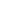 Call Meeting to Order: Zoom Recorded DAAC Meeting link 1 of 2 & Zoom Recording link 2 of 2Introductions: Approval of Agenda: Patty approves, Administration Update: Dr. Louis FletcherLooking forward to everyone coming back next yearBoard Update: Rick Van WierenNext board meeting is this week at 6:30pmState will be cutting $3.3 billion short; when things cost the state money, that impacts educationPresentations: Peter Hilts, District Operation/E-LearningJOB 1: Graduation is the number one priority right nowThe community wanted an in person ceremony with students walking across the stageThe only possibility of an in person graduation is with no audienceLooking at June 25 (VRHS), June 26 (SCHS), June 27 (FHS)Small high schools (PPEC/SSAE) will run a highly modified drive through style graduation at VRHS utilizing the radio (north student parking lot); PHS will do it at the Falcon Legacy campusThe ceremony must be outdoor; utilizing UC Health Field (former Sky Sox)JOB 2: Next move is what August 2020 will look like; need to find out how many student can be in a classroomCurrently, it looks like we can’t have large group gatherings so fully back isn’t likely, what does lunch look like, assembliesLooking forward, we will look at the budget but we don’t have any specific informationGreat participating with E-49 modelsQuestions?Opening of three new charter schools; is that still happening for August of 2020 (Spacious Skies, Mountain Springs, PTAA)?  All are provisionally approved and they will all come in below their enrollment projections. This will hit them the hardest. How do we know it won’t be fully in person? We have not seen a for sure decision but those are the projections as of right now; currently a cap on gatherings to 20-50 so we need to plan for bussing, lunch, kids in schoolWill the delay in budget delay contracts for staff? See the email from Brett Ridgway.  We cannot make a budget until the state decides the cut. The board will pass a budget at a special meeting at the end of June (last Wednesday in June); that budget will then solidify contracts. Looking at budget, total staffing and total compensation.Will this affect our MLO funding or will you use the prior year numbers to keep the growth in school? Yes but not nearly as much as with the state budget.  It takes a while for property values to react to an economic decline.  Might affect the 2021-2022 school year budget but hoping things stabilize by thenAre schools able to spend the rest of their 3A MLO funds for this year? Yes.Have we extended a waiver to use funding? Looking at case by case.  How does not taking state assessment impact teacher evaluation? We are giving every teacher an evaluation and doing our best to create measures of teacher performance not based on student assessments. Email came from Paul Anderson on how we are handling evaluations. We are not going to let the absence of student learning measures move a teachers’ rating.Will this be the same process for the 2020-2021 school year? No guidance from CDE yet. I don’t think that testing will be valid after next year either.SAC Reports: It is perfectly okay to say you have no new information to report, this is an opportunity to update the DAAC about what your SAC is doing, in terms of voting and special initiatives. Ex. Voted on the UIP, the last of our MLO money was spent on our playgroundALLIES:	Representative: Mary Ellen McCluggage	Subcommittee: Parent EngagementBanning Lewis Ranch: 	Representative: Rick Dahlman	Subcommittee:Bennett Ranch: 	Representative: Christy Kennedy	Subcommittee: MLOEvans Elementary: 	Representative: Melissa Mayfield/Jaylynne Koch	Subcommittee:Falcon Elementary:	Representative: Melanie Holts	Subcommittee: CIPFalcon Middle:	 	Representative: John Newbill 	Subcommittee: MLO/BylawsFalcon High School:	Representative: Katie Newbill 	Subcommittee: Parent EngagementGOAL:		Representative: Karla Ash	Subcommittee: CharterGrand Peak Academy:	Representative: Gabriel Cardenas	Subcommittee: MLOHorizon Middle:	Representative: Windy Hart 	Subcommittee: CharterInspiration View Elementary:		Representative:	Subcommittee:Liberty Tree Academy:	Representative: Maria Hoffmann	Subcommittee: Charter/MLOMeridian Ranch Elementary: 	Representative: Shawn Healy	Subcommittee: MLOOdyssey Elementary:		Representative: Sarah McAfee (principal)	Subcommittee:Patriot High School:		Representative: Kari Cvar	Subcommittee: MLOPikes Peak Early Colleges:	Representative: Wayne Beadles	Subcommittee: CharterPPSEL:	Representative: Joanne Wheeler	Subcommittee:PTEC:		Representative:	Subcommittee:Remington Elementary:	Representative: Janna Colburn	Subcommittee: Charter/MLORidgeview Elementary:Representative: Maria Cortez	 Subcommittee: Parent EngagementRMCA:	 Representative: Beverly Oliver	Subcommittee: CharterSand Creek High School: 	Representative: Lauren Stuart	Subcommittee:Skyview Middle School:	Representative: David Rex	Subcommittee: BylawsSprings Ranch Elementary:	Representative: Michelle Bolander	Subcommittee:Springs Studio:	Representative: Trisha Leitzel	Subcommittee:Stetson Elementary:	Representative: Gina Bodenhausen	Subcommittee:Vista Ridge High School:	Representative: Sharon Smith	Subcommittee: Parent EngagementWoodmen Hills Elementary: 	Representative: Mary Hopper 	Subcommittee: CIPCommunity Member:		Representative:	Subcommittee:Admin. Rep. Charter:	 Representative: Kathleen Tavernier	Subcommittee: CharterAdmin. Rep. Elementary:	Representative: Christopher Linski	Subcommittee: MLO/BylawsAdmin. Rep. Homeschool:	Representative:	Subcommittee:Admin. Rep. High School:	Representative: Lauren Stuart	Subcommittee: Parent EngagementAdmin. Rep. Middle School:		Representative: Patricia Goiscia	Subcommittee: MIL/CIPSubcommittee updates:Budget/MLO: (meets 4:30 before DAAC): Did not have a meeting. 3A money can roll over/carry over; questions? Check with Heather Diaz.  3B did have some goals; trying to get the money spent efficiently. When allocations are done each year, it is a 60/40 distribution of them. 40% in the beginning of the year, the remaining 60%is spent early in the calendar year.  You should have 3A MLO funds to work with at the start of 20-21.  SAC reviewed Financial Areas List will be presented on Thursday, 5/14.  Appreciate you getting those items in early.Bylaws: (TBD): Did not meet. Did create an updated application.Charter: Emailed Andy Franco about the application process for this season.  Waiting to hear more info.Parent Engagement: (meets at 5:15 before DAAC, ESC): Did not meet.Restorative Practices: (May 13th) 4:00pm: Last week, Lea Holland had a community circle via zoom.  50 participants.  Tomorrow, there is another one at 11am.  Community Circle - Wednesday May 13th, 11am-12pm zoom link: https://www.google.com/url?q=https%3A%2F%2Fus02web.zoom.us%2Fj%2F87047285565%3Fpwd%3DSU13aCszZG1naExUK1IzUUZpQzBJdz09&sa=D&ust=1589736555428000&usg=AOvVaw2zbMrLBKjiyeYscCKXpI0t  If you can’t join please go to zoom.us and click on join meeting in top right corner and input meeting ID and password:                     Meeting ID: 870 4728 5565 Password: 080703Looking at what adults are going through at this time.  Last meeting, had a good overview for mental health.  Only 90 slots.Last week, they talked about mindfulness and mindful meditation. Broke out into chat rooms so all individuals could speak and then shared out in the big groupThis week, resilience and hope. Will end the meeting with new relaxation techniques.Will occur for the next two Wednesdays; could happen throughout the summer depending on what people needCall for presenters for the Rocky Mountain Restorative Practices Conference in November.  Email Lou or Lea Holland if interested.Continuous Improvement Planning: 4:00pm – 5:00pm: Talked about the parent survey they are putting together for an alternate way to access schools. Meetings at the Sand Creek Zone, Power Zone and the Falcon Zone. One thing that they did ask is for more parent feedback.  30% of the survey completed has been parent feedback.Presentation will be sent out along with the survey linkOpen until May 20thUnfinished Business: Approval of new DAAC application: Intro was changed to meet the new By-Law language. Now you select which member you are (each category); this meets what we have down for the bylaws; Motion as amended: Chris Linski, Motion Seconded: John NewbillBe sure to reformat the application with enough space Approval of proposed 2020-2021 DAAC dates: Motion: Kathleen Tavernier Seconded: Sharon SmithVote for President and Secretary; Unanimously approved.SAC Meeting dates; need to have 4 per year (1 per quarter)Training for next year? Alternate years. We could do a training at the meeting.SAC membership next year; how do we increase? How to we retain people from middle to high?New Business: Look at approved DAAC meeting dates and set SAC meetings accordinglySend in your SAC dates to d49daac@d49.orgApproval of Minutes: Motion to approve: Sharon Smith; Seconded: Kathleen TavernierAdjournment:NOTE: DAAC meeting dates: August 25th, September 22, October 27th, No Nov.mtg, December 8th, January 26th, February 23rd, March 9th, April 20th, May 11th with agenda setting meeting: August 11th, September 8th, October 6th, November 10th for Dec., January 12th, February 9th, Feb. 23rd for March, April 6th, April 27th for May.Chat from the DAAC:From Rick Van Wieren to Everyone: (05:56 PM) Rick Van Wieren BOE From Windy Hart to Everyone: (05:56 PM) Windy Hart, HMS From Christopher Linski to Everyone: (05:57 PM) Admin Rep - Elementary, Present - Chris Linski From Katie to Everyone: (05:58 PM) FMS Report:  No SAC since the last DAAC From Wayne Beadles to Everyone: (05:59 PM) Wayne Beadles, PPEC:  SAC met last night, covered budget concerns, discussed enrollment numbers and marketing plans.  Looked at replacing me as DAAC rep. with a parent. From Kathleen Tavernier to Everyone: (06:00 PM) Kathleen Tavernier Charter Rep From mhoffmann to Everyone: (06:00 PM) Maria Hoffmann, LTA, nothing new to report From Melanie Holts to Everyone: (06:00 PM) Melanie Holts FES Met April 29th. Discussed priorities for 3A & 3B. Decided to delay vote for officers and dates till next year. Hoping to recruit more members before then. From Joanne Wheeler to Everyone: (06:00 PM) PPSEL Joanne Wheeler DAAC Representative From Janna Colburn to Everyone: (06:00 PM) Janna Colburn, Remington Elementary. From Me to Everyone: (06:01 PM) Lauren Stuart as the high school rep From Patty Gioscia to Everyone: (06:01 PM) Patty Gioscia Middle School Rep From beverlyoliver to Everyone: (06:01 PM) Beverly Oliver, RMCA From Debbie McClintic-Hall to Everyone: (06:01 PM) Deb Hall Here - Guest From Karla Ash to Everyone: (06:01 PM) Karla Ash with GOAL Academy is here.  Our SAC hasn't met since the last meeting, so nothing new to report. From mmccluggage to Everyone: (06:01 PM) Mary Ellen McCluggage ALLIES for Mary Ellen :) From Gina Bodenhausen to Everyone: (06:01 PM) Gina Bodenhausen SES: SAC met May 6: updates on budget and staffing for next year. E-learning is going well, we have gotten a lot of positive feedback from families. From Sharon Smith to Everyone: (06:02 PM) Sharon Smith, VRHS we have not met. From Melissa Mayfield to Everyone: (06:02 PM) Melissa Mayfield from Evans we have not met From Janna Colburn to Everyone: (06:02 PM) We met last week as a school and zone.  As a school we went over our calendar for next year’s SAC meetings. From Katie to Everyone: (06:02 PM) Katie Newbill-FHS SAC Update, met 05/12/2020. Spring MLS Spending, E-Learning Feedback, Staffing Impact, Head Coach Hiring-Boys Basketball & Football, Senior Parade Friday May 15th @3:00pm, Graduation June 27th @ 9:00am waiting on approval from county. From beverlyoliver to Everyone: (06:02 PM) RMCA: Our last SAAC meeting of the year was this afternoon, we discussed recruitment ideas for next year and implementing a SAAC sponsored coat drive next school year From gabriel cardenas to Everyone: (06:02 PM) Grand Peak Academy has not net since last DAAC meeting nothing new to report From Niki Cortez to Everyone: (06:04 PM) Niki Cortez - school parade through the neighborhood during Teacher Appreciation Week was successful.  Ridgeview earned National Recognition for Capturing Kids’ Hearts for the 2019-2020 school year. Niki Cortez for Ridgeview Elementary From Katie to Everyone: (06:07 PM) Katie Newbill- Please change MLS to MLO...my Realtor brain took over, lol From David Rex to Everyone: (06:07 PM) if anyone has questions, please click the raise hand button & dr. hilts will get to them after his presentation. thank you From Patty Gioscia to Everyone: (06:10 PM) Kudos to the multiple High Schools and Falcon Education Foundation for continuing to honor our students that held a 3.75 celebration ceremonies. From mhopper to Everyone: (06:11 PM) Peter, how do we know it won’t be fully in-person to open in August? Is that coming from Gov. Polis? Maybe in a mtg. w/superintendents? From David Rex to Me: (Privately) (06:12 PM) David Rex Skyview middle school - met last Thursday. met new principal. made dates for next year From Melanie Holts to Everyone: (06:13 PM) Dr. Hilts -Does the delay in budget delay our contracts? From Me to Everyone: (06:16 PM) SAC Update for Sand Creek High School: the last of our MLO money will be spent on a parking lot in the back of the building. SCHS has moved to a Summa Cum Laud model where we will not have a valedictorian starting with the incoming freshmen From Christy Kennedy to Everyone: (06:17 PM) Christy Kennedy Bennett Ranch - no SAC update for BRES. We align with FMS. From gabriel cardenas to Everyone: (06:18 PM) will this affect our MLO funding or will you use the prior year numbers to keep the growth in school From Patty Gioscia to Everyone: (06:19 PM) Are schools able to spend the rest of their 3A MLO funds for this year? How does not taking state assessments  in 19-20 impact teacher evaluations for the 20-21 school year? From Me to Everyone: (06:26 PM) I can follow up with Peter on appropriate communication of both topics after Thursday! Parent Engagement did not meet From Nicco to Everyone: (06:26 PM) While you don't have enough information to speak to a detailed budget for next year. What are the try first options you see to prevent funding impacts to the educators who are in the classroom? From Peter Hilts to Everyone: (06:31 PM) I can share Brett’s budget doc. Do you have a DAAC folder or Schoology resource I can upload into? From Debbie McClintic-Hall to Everyone: (06:31 PM) Community Circle - Wednesday May 13th, 11am-12pm zoom link: https://www.google.com/url?q=https%3A%2F%2Fus02web.zoom.us%2Fj%2F87047285565%3Fpwd%3DSU13aCszZG1naExUK1IzUUZpQzBJdz09&sa=D&ust=1589736555428000&usg=AOvVaw2zbMrLBKjiyeYscCKXpI0t  If you can’t join please go to zoom.us and click on join meeting in top right corner and input meeting ID and password:                     Meeting ID: 870 4728 5565 Password: 080703 From Patty Gioscia to Everyone: (06:41 PM) The survey link is on the last slide of each presentation and also available here: https://www.surveygizmo.com/s3/5559174/49-Voices-Localizing-D49-Accountability-Performance-Measures Do we need to redo the application for the 20-21 school year? From Me to Patty Gioscia: (Privately) (06:43 PM) No worries :) From Melanie Holts to Everyone: (06:44 PM) I wonder if we could help SAC membership at Middle School  and High School by sharing who joined SAC at the Elementary School level. From Rick Dahlman to Everyone: (06:51 PM) Rick Dahlman, Banning Lewis Academy. No new news. From mmccluggage to Everyone: (06:51 PM) ALLIES did not meet. Nothing to report From mhopper to Everyone: (06:51 PM) WHES SAC report: Did not meet again / nothing to report From Windy Hart to Everyone: (06:51 PM) HMS SAC: nothing new to report From Debbie McClintic-Hall to Everyone: (06:53 PM) Sorry I was kicked out From Me to Everyone: (06:58 PM) dgarza@d49.org